QUESTIONNAIRE IN SUPPORT OF CLAIM FOR REGISTRATION AS A NEW GREEN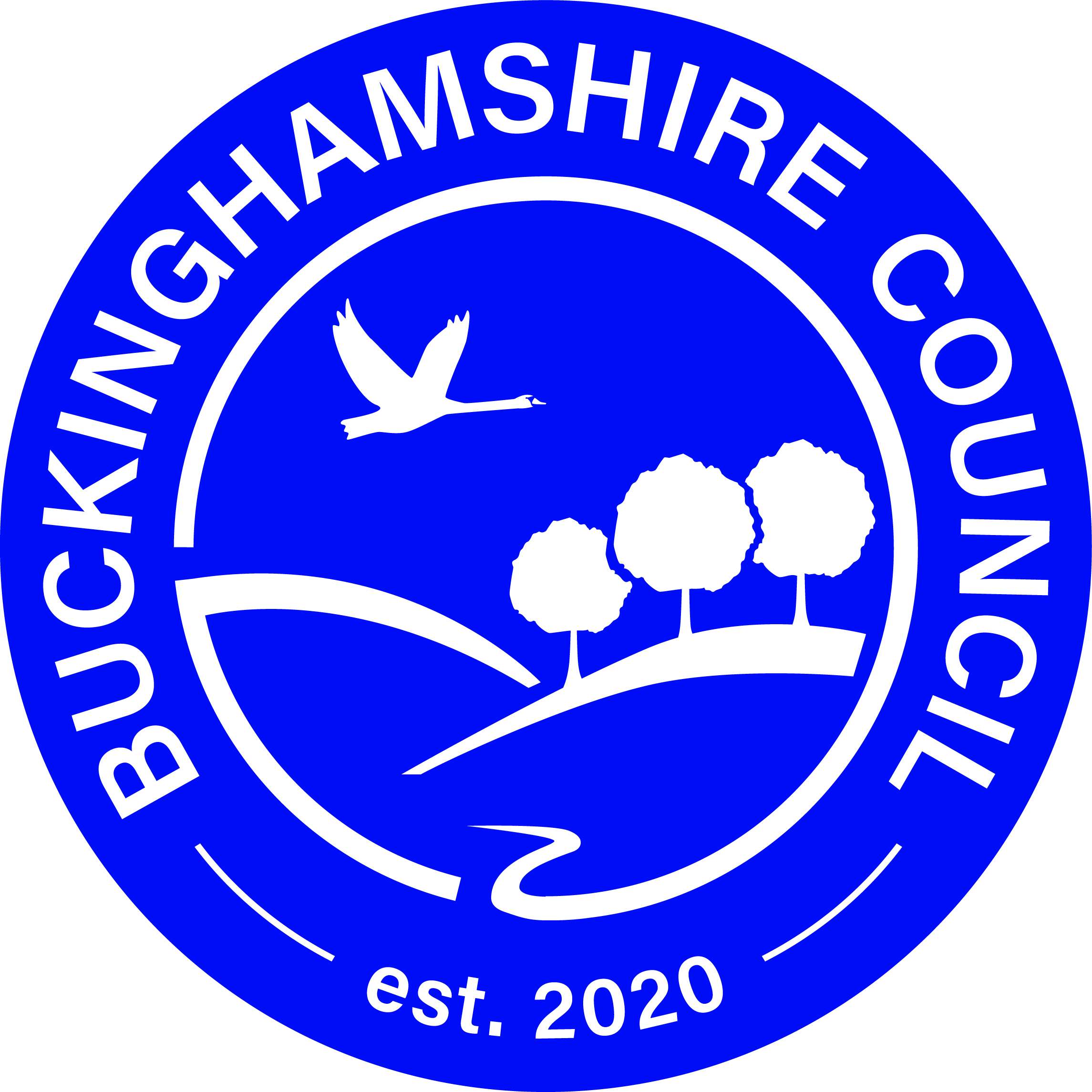 Name:Address:Postcode: Telephone:Address when you used and/or knew the land to be used by the local inhabitants:Have you marked your house name/number and signed Map A showing the land edged in green confirming that it relates to the following evidence provided by you?Please confirm whether you agree with the boundaries of the locality/neighbourhood as described in the application and/or shown on the map.By what name is the land on Map A known?Has it ever to your knowledge been known by any other name? If so, what name?How many years have you known the land?From:                    To:Between which years did you use it?From:             To:             then From :          To:Do you consider yourself to be a local inhabitant in respect of the land?During the time you have known or used the land, have you observed others using it?During the time you have known or used the land has the general pattern of use changed?What facilities are available within walking distance of your locality? Please tick:           Sports Facilities   Neighbourhood Watch A Central Feature                    Local Shops         Community Activities   Other:To your knowledge are there any public paths crossing the land?How do/did you gain access to the land?Why do/did you go to this piece of land?How often do/did you use the land (apart from public paths)?How often do/did you observe others using the land?What activities do/did you take part in?Does your immediate family use the land? If so, what for?Do you know of any community activities that take place or have taken place on the land? Please list them and state when and for how long they have taken place:Do/did you participate in any of them?Do any organisations use the land for sports and pastimes? If so please specify:Do any seasonal activities take place on the land?Please tick all activities that you have observed taking place on the land:Children playing Dog walking Bonfire parties Bicycle riding Carol singingTeam Games Football Cricket Tennis People walking FetesMeeting area Kite flying Community Events Bird Watching PicnickingDrawing & Painting  Other:Do you know who is the owner of the land? If so, who?Are you his/her employee or tenant?Has the owner or occupier seen you on the land? If so, when and what did he/she say?Have you ever sought permission for activities on the land? If so, from whom and when?Did anyone ever give you permission to go on the land? If yes, when and the reason?Have you ever been prevented from using the land? If yes, when and the reason?Has any attempt ever been made by notice or fencing or by any other means to prevent or discourage the use being made of the land by the local inhabitants? If yes, give examples and dates:Have you any photographs/other evidence of use of the land by the local inhabitants? If so, are you willing to lend them for submission?If you have additional information or can supply the names and addresses of others who might be in a position to complete a questionnaire, please attach a separate statement.I have carried on the activities referred to in this questionnaire for ____ years without anybody trying to stop me and I believe the activity should be treated by the law as having a lawful origin. I understand that the evidence form I have completed in relation to this application may become public knowledge and I authorise the applicant to disclose this form to anyone reasonably requiring access to this application.I also understand that this evidence may be presented at a non-statutory inquiry and I authorise the applicant to use this form for that purpose.Signed: Date:The Freedom of Information Act 2000 provides a general right of access to all information held by Buckinghamshire Council and the Environmental Information Regulations 2004 give a similar right of access to environmental information held by this Council. This means that the information that you supply may be disclosed to any individual making the appropriate request.